NOTICE DEPARTMENT OF ECONOMICS NOWGONG GIRLS’ COLLEGENAGAONDate: 01-02-2023It is to inform all the students of Higher Secondary 2nd-year economics that their practical examination is scheduled to be held on 7th February, 2023. All the students are hereby asked to be present at 9.30 AM in the department on that day without fail. 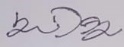 Head of the DepartmentEconomics